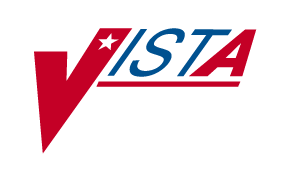 Department of Veterans AffairsDebt Management CenterImplement Department of the Treasury’sCross-Servicing ProcessTAC-13-09842Cross-ServicingAccounts Receivable (AR)RELEASE NOTES /INSTALLATION GUIDEPRCA*4.5*301December 2016Version 1.1Department of Veterans Affairs(This page included for two-sided copying.)Revision History(This page included for two-sided copying.)Table of Contents1.	Introduction	12.	Accounts Receivable 4.5 Enhancements	22.1	Cross-Servicing Menu	22.2	Accounts Receivable Screens: Cross-Servicing Display	22.3	Treasury Offset Program (TOP) Modifications	22.4	Cross-Servicing Referrals	32.5	Cross-Servicing Update File	32.6	Recall Debt or Debtor from Cross-Servicing	42.7	Cross-Servicing Collections / Payments	42.8	Cross-Servicing Unprocessable File	52.9	Reconciliation File	52.10	Reports	62.11	Transaction Profile Screen Modifications	62.12	Monthly Patient Statements	62.13	Updated Due Process Notification Letter	72.14	Cross-Serviced Qualified / No Third Letter Sent	73.	Patch Description	84.	Installation Instructions	254.1	Obtain Patch	254.2	Run Optional Installation Options for Multi-Build	254.3	Install Build	264.4	Post-Installation Instructions	265.	Backout / Rollback Procedures	275.1	Pre-Implementation Steps Required	275.2	Software Rollback Procedures	275.3	Database Rollback Procedures	28List of FiguresFigure 1: Cross-Servicing Scope of Integration and Process Flow	1Figure 2: PRCA*4.5*301 Patch Description	8Figure 3: Sample MailMan Backup Message	27Figure 4: PackMan Backup Message	28(This page included for two-sided copying.)IntroductionThe U.S. Department of Treasury (Treasury) Cross-Servicing project is the next phase in the implementation of the Debt Collection Improvement Act (DCIA) of 1996 by the Department of Veterans Affairs (VA). Previously, VA had implemented the Treasury Offset Program (TOP), which provided the Consolidated Patient Account Centers (CPAC) Accounts Receivable (AR) staff with an automated method of referring eligible, delinquent debts to Treasury. In May 2014, the Digital Accountability and Transparency Act of 2014 (DATA Act) was signed into law, requiring VA to notify Treasury of any legally enforceable non-tax debt owed to VA that is over 120 days delinquent so that Treasury can offset the debt administratively. The Cross-Servicing project will enable CPACs to transfer a debt that has been delinquent 120 days or more to Treasury for collection. The modifications to the Accounts Receivable (AR) 4.5 application for Cross-Servicing are being released under Patch # PRCA*4.5*301, which is being released in the host file: PRCA_45_P301.KID.The following figure illustrates the high-level process flow for Cross-Servicing.Figure 1: Cross-Servicing Scope of Integration and Process Flow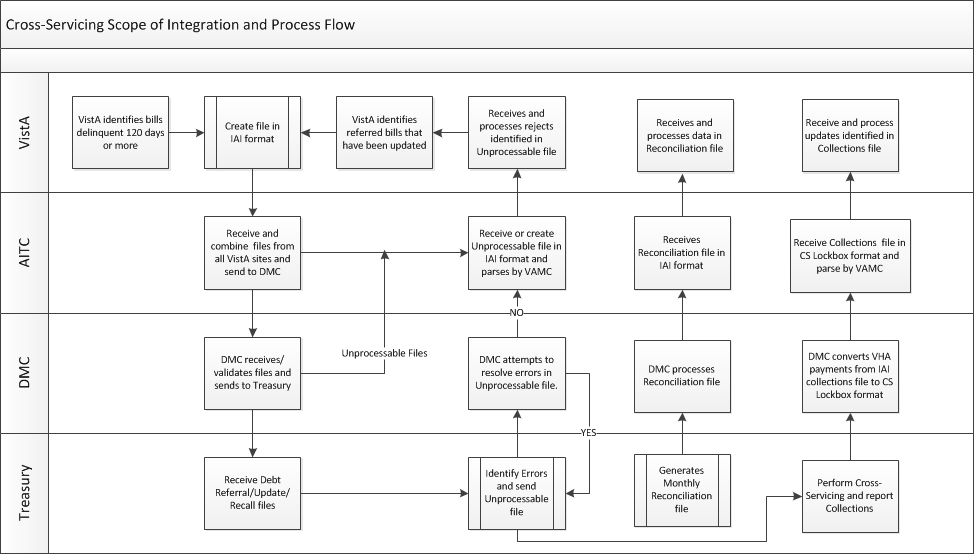 Accounts Receivable 4.5 EnhancementsThis section provides a brief description of the new features and functionality of the Cross- Servicing patch (PRCA*4.5*301). More detailed information on the Cross-Servicing functionality can be found in the application user and technical manuals found on the AR Virtual Documentation Library (VDL) at the following link:http://www.va.gov/vdl/application.asp?appid=29Cross-Servicing MenuWith the installation of this patch, a new Cross-Servicing Menu was created. From this menu, a user can select from the following options:Cross-Servicing Bill Report (for Cross-Servicing Reports, refer to Section 2.10)Cross-Servicing Recall ReportDebt Referral Reject ReportList IAI Error CodesPrint Reconciliation ReportPrint Cross-Servicing ReportRecall/Reactivate TCSP Referral for a Bill (refer to Section 2.6)Recall/Reactivate TCSP Referral for a Debtor (refer to Section 2.6)Stop/Reactivate a TCSP Referral for a Bill (refer to Section 2.4)Additional details are provided for the above menu items in the following sub-sections (as noted above).Accounts Receivable Screens: Cross-Servicing DisplayFor debtors that have one or more bills referred to Cross-Servicing, the following AR Screens will now display Cross-Servicing referral, recall, and reject information:Full Account ProfileBrief Account ProfileProfile of Accounts ReceivableBill ProfileAccount Profile from the Agent Cashiers MenuTreasury Offset Program (TOP) ModificationsThe following TOP modifications are also released under this patch:The 180-day, TOP-referral batch process was modified to exclude all new, First Party bills.New, First Party bills will no longer be referred to TOP. (Note that all First Party bills currently referred to TOP will remain in TOP.)First Party bills will now age in VistA until they are 120 days or older in delinquency and then will be referred to Cross-Servicing.The weekly batch referral to Cross-Servicing excludes accounts that are flagged referred to TOP.Cross-Servicing ReferralsThe following Cross-Servicing Referral enhancements are released under this patch:Batch task created in VistA to generate a file of delinquent, First Party bills.Batch process to create the referral file runs once per week for the new referrals, and is transmitted to the Austin Information Technology Center (AITC) once per week.A new field, Debt Referred to Cross-Servicing, now displays on the bill to flag a bill referred to Cross-Servicing.A new field, CS Referred Date, displays on the bill to identify the date the bill was referred to Cross-Servicing.When the bill is rejected for any reason, VistA removes the Debt Referred to Cross-Servicing and CS Referred Date flags.For all bills that have been referred to Cross-Servicing, VistA stops the accrual of interest and fees.VistA automatically creates a Referral File of delinquent First Party bills in Integrated Agency Interface (IAI) format, containing record types: H, 1, 2, 2A, 2C, and Z. Note that not all record types will be included in each referral.When the Referral Batch Job is completed, a bulletin (MailMan message) is generated confirming that the Referral File was transmitted.A bill can be prevented from being referred to Cross Servicing by running the “Stop/Reactivate a TCSP Referral for a Bill” VistA option. Users can toggle between Stopping and Reactivating a bill for referral using this option.Cross-Servicing Update FileAlso included in this patch is a Cross-Servicing Update File. The specifications of the Update File are provided below:Batch task created to generate an Update File in IAI format containing the updated information for previously referred bills.Batch process created to transmit the Update File, consisting of updates to a debt and debtor’s contact information to AITC once per week.No interest, fees, or bill amount increases are included in the Update File.Changes to a debtor’s name, Tax Identification Number (TIN), and address will be included in the Update File.Bill amount decreases for offsets originating from DMC will also be included in the Update File.VistA automatically creates an Update File in Integrated Agency Interface (IAI) format, containing an additional record type, 5B. 5A record types are not used.  Note that not all record types will be included in each update.When the Update Batch Job is completed, a bulletin (MailMan message) is generated confirming that the Update File was transmitted.Recall Debt or Debtor from Cross-ServicingIn addition to the new recall items on the Cross-Servicing Menu for recalling a debt or debtor, the following recall enhancements are released under this patch: Batch process runs once per week to automatically recall bills from Cross-Servicing that are less than $25 and have had no payment activity in over 365 days.The Recall File, containing all recalled debts or debtors is sent to AITC in IAI format.When processing a manual recall on a debt or debtor, the user is prompted to enter a recall reason, which displays under the new field name, CS Recall Reason.The Debt Recall Reasons include: “01 Debt Referred in Error”, “07 Agency is Forgiving Debt”, and “08 Agency Can Collect through Internal Offset”. The Debtor Recall Reasons include: “03 Bankruptcy with Automatic Stay”, “05 Debtor is Disabled with the Inability to Pay”, and “06 Debtor is Deceased”.Once the Recall Batch Job is completed, a new field, CS Recalled Date, displays on the bill to identify the date the bill was recalled from Cross-Servicing.When the Recall Batch Job is completed, a bulletin (MailMan message) is generated confirming that the Recall File was transmitted.Note that once debt is recalled from Cross-Servicing, it cannot be re-referred to Cross- Servicing. However if a Debtor is recalled, additional new debts (bills) are allowed to be cross-serviced under that Debtor.Cross-Servicing Collections / PaymentsThe following enhancements are released under this patch related to collections / payments on bills referred to Cross-Servicing:With the implementation of Cross-Servicing, VistA prevents the manual posting of payments when the bill is flagged as referred to Cross-Servicing.For active, First Party Bills referred to Cross-Servicing, VistA allows the automated application of payments from Treasury and DMC through the AITC Lockbox process.When a Treasury payment is applied at the bill level (via Lockbox), VistA updates the Total Cross-Servicing (CS) Debt amount.VistA keeps the bill active and continues to collect on a bill if payments made create a bill balance less than $25.00 and a current payment plan exists for the First Party bill.For all bills referred to Cross-Servicing, the following option is now blocked:Set Up Repayment Plan [PRCAC SET REPAYMENT]. A repayment plan must be set up by Treasury and not implemented by VHA in VistA.Before a user can perform the following options on a Cross-Serviced bill, the bill must first be recalled.Fiscal Offer Terminated [PRCAC TR TERM-FISCAL]Compromise Termination [PRCAC TR TERM-COMPROMISE]Suspend an AR Bill [PRCAC TR SUSPENDED]Partial Waiver [PRCAC WAIVED PART]Full Waiver [PRCAC WAIVED FULL]Administrative Cost Adjustment [PRCAF ADJ ADMIN]VistA generates a Collections bulletin (MailMan message) for Cross-Servicing.Cross-Servicing Unprocessable FileFor those bills referred to Cross-Servicing and were rejected by AITC, DMC or Treasury, VistA receives and processes “reject” messages from all three groups in the form of an Unprocessable File in IAI format. The following additional enhancements are released under this patch for the Cross-Servicing Unprocessable File:VistA generates a MailMan message for Cross-Servicing rejects.VistA captures the first nine error codes from the IAI Unprocessable File for each rejected bill, and displays the reject source, reject code, the reject reason, and the reject date on the bill sub-screen on the Full Account Profile, Brief Account Profile, Account Profile from the Agent Cashiers Menu, and Profile of Accounts Receivable, as well as the Bill Profile screens.VistA prevents the re-referral of any rejected bills in future batch processing until the rejected bill is corrected and the ‘Stop’ flag is removed.Reconciliation FileThe following Reconciliation File enhancements are released under this patch:VistA receives the Reconciliation File from Treasury via AITC on the first day of every month through VA MailMan.VistA generates a bulletin for Cross-Servicing indicating those returned debts / debtors that Treasury has sent in the Reconciliation File.When a debt is returned by Treasury, the Cross-Servicing referral information will be deleted from the returned debt. VistA populates the Effective Date for stopping the Cross-Servicing referral with the Returned Date in the R1 record and the Stop Referral Reason with ‘Other’ with a comment of ‘By Reconciliation’.When a debtor is returned by Treasury, the Cross-Servicing referral information on all debts for that debtor will be deleted. VistA populates the Effective Date for stopping the Cross-Servicing referral with the Returned Date in the R2 record and a Stop Referral Reason of ‘Other’.VistA generates a bulletin indicating those returned debts or debtors that Treasury sent in the Reconciliation File.VistA generates a bulletin indicating the compromise offers that Treasury has sent in the Reconciliation File.When a Reconciliation File is received with a Compromise Indicator = ‘Y’ on the R2 record (Field # 19), VistA places a stop on the Cross-Servicing referral (which deletes the referral on all Cross-Serviced debts for that debtor). ‘Other’ is populated for the Stop Reason and an Effective Date for the stop is populated using the Closed Date from the R2 record (Field # 21).ReportsThe following Cross-Servicing Reports are released under this patch:Print Cross-Servicing Report: Lists bills referred to Cross-Servicing as of the date the report is run. The report includes the Bill Number, Debtor’s Name, SSN, Original Amount of Debt initially referred to Cross-Servicing, date sent for Cross-Servicing (CS Referred Date) and the Current Amount Owed on the bill / balance owed. User can sort by Bill Number, Debtor Name, or Cross-Servicing Referred Date.Cross-Servicing Bill Report: Lists bills referred to Cross-Servicing for a single Debtor. The report includes the Debtor’s Name, SSN, CS Referred Date, Current Amount Owed balance owed, Bill Number, Bill Status, the Original Amount of Debt initially referred to Cross-Servicing, Principal, Interest, Administrative Fees, and Court Fees.Cross-Servicing Recall Report: Lists recalled bills by Bill Number from the Recall Files. The report includes the Bill Number, Debtor’s Name, SSN, Amount Recalled, Recall Reason, and CS Recall Date.Debt Referral Reject Report: Lists rejected bills by Debtor Name from the Unprocessable Files. The report includes the Debtor’s Name, SSN, Bill #, Record Type, Action Code, Error Code, Code Translation, and Reject Date. Only AR Supervisors and AR Clerks have access to this report. This report also has the feature of being able to export to MS-Excel by adding delimiters to the data displayed on the users screen.List IAI Error Codes: Listing of the IAI Error Codes in error code order. The display contains a) Error Code, b) Field Name, c) associated Record Types, and d) Description.Print Reconciliation Report: Lists bills that have been received in the Reconciliation IAI file from Treasury. The report includes the Debtor’s Name, Bill Number, Returned Date, and Closed Date. The report also includes the Return Reason description and any required supporting information.Transaction Profile Screen ModificationsThe following modifications are released under this patch to the Transaction Profile screen:New field added to capture the FUND data element. This field is populated with the extracted value from FUND (field 203) in the ACCOUNTS RECEIVABLE (#430) file.New field added to capture the Revenue Source Code (RSC) data element. This field is populated with the extracted value from RSC (field 255.1) in the ACCOUNTS RECEIVABLE (#430) file.Monthly Patient StatementsThe following modifications to the monthly patient statements are released under this patch:The value of the bills referred to Cross-Servicing is excluded from the “Previous Balance” and “Balance” block on the monthly patient statement. When a bill is no longer referred to Cross-Servicing, the value of bills is included in the “Previous Balance” and “Balance” block on the monthly patient statement.Updated Due Process Notification LetterAITC currently sends letters to debtors notifying them of potential referral to Treasury at the debtor level. With the implementation of Cross-Servicing, VistA will now supply AITC with debtor information at the bill level. The following Cross-Servicing Due Process Notification enhancements are released under this patch:Upon implementation of Cross-Servicing, a one-time-only process will generate a historical Initial Due Process Notification (DPN) file that identifies bills that comply with all of the Cross-Servicing rules, but are less than $25.On a weekly basis, the Initial DPN File will be checked by VistA for any bills that had been identified previously as less than $25 and have increased (due to fees and charges) to $25 or more.VistA transmits the DPN File to AITC in an IAI-modified format containing the delinquent bill number, debtor’s name, address, and dollar amount of debt.After a 60 day waiting period the bill will be Cross-ServicedNote that this DPN File will only be required for approximately 12 months and will address debts that were established 12 months prior to the nationwide implementation of Cross-Servicing.The feature is configurable.  DPN processing can be disabled, extended, and modified via the AR SITE PARAMETER (342,100) fileCross-Serviced Qualified / No Third Letter SentA bulletin is generated by VistA when there is eligible debt for Cross-Servicing and a third collection letter has not been sent. The bulletin contains the debtor’s name and bill number(s).Patch DescriptionThis section provides the patch description that will be released through Forum following the national rollout of the Cross-Servicing patch (PRCA*4.5*301).Figure 2: PRCA*4.5*301 Patch DescriptionVistA Patch Display                                                   Page: 1=============================================================================Run Date: DEC 19, 2016                      Designation: PRCA*4.5*301  v95Package : ACCOUNTS RECEIVABLE               Priority   : MANDATORYVersion : 4.5                               Status     : UNDER DEVELOPMENT=============================================================================Associated patches: (v)PRCA*4.5*229<<= must be installed BEFORE `PRCA*4.5*301'                    (v)PRCA*4.5*249<<= must be installed BEFORE `PRCA*4.5*301'                    (v)PRCA*4.5*263<<= must be installed BEFORE `PRCA*4.5*301'                    (v)PRCA*4.5*265<<= must be installed BEFORE `PRCA*4.5*301'                    (v)PRCA*4.5*270<<= must be installed BEFORE `PRCA*4.5*301'                    (v)PRCA*4.5*296<<= must be installed BEFORE `PRCA*4.5*301'                    (v)PRCA*4.5*298<<= must be installed BEFORE `PRCA*4.5*301'                    (v)PRCA*4.5*303<<= must be installed BEFORE `PRCA*4.5*301'                    (v)PRCA*4.5*304<<= must be installed BEFORE `PRCA*4.5*301'                    (v)PRCA*4.5*309<<= must be installed BEFORE `PRCA*4.5*301'Subject:  TREASURY CROSS-SERVICING PROGRAMCategory:  ROUTINE           ENHANCEMENTDescription:=========== *****************************************************************************        This patch supports changes to the Veterans Health Information        System and Technology Architecture (VistA) for the Treasury         Cross-Servicing Program (TCSP). PRCA*4.5*301 (Accounts Receivable-AR)        is being released in host file: PRCA_45_P301.KID.        It is imperative that these patches be installed no later than the        compliance date.  Your understanding and support is appreciated. ***************************************************************************** The Chief Business Office (CBO) requested modifications to the VistA Accounts Receivable Package to support the next phase in the implementation of the Debt Collection Improvement Act (DCIA) of 1996 by the Department of Veterans Affairs (VA). This patch modifies the Account Receivable (AR) v4.5 application as described below: 1.  TOP Modifications -  Exclude first party bills from the TOP process unless the date the bill    became active is prior to the Activation Date.  Do not exclude bills    from the TOP process that are identified as referred to TOP. 2.  DMC Referral Flag -  The VistA system shall not modify the 90-day DMC debt referral process. 3.  Referral File -  The VistA system shall automatically create a file of delinquent first    party bills. -  The VistA system shall create the file in IAI format, containing record    types H, 1, 2, 2A, 2C, 3, Z. -  The VistA system shall schedule the batch process to create the referral    file once per week for new referrals. -  The VistA system shall have the ability to stop a bill from being    referred to Cross-Servicing. 4.  Update File -  The VistA shall create a batch task to generate a file of updated    information for previously referred bills. -  The VistA system shall create the file in IAI format, containing record    types H, 1, 2, 2A, Z. -  The VistA system shall schedule the batch process to create the update    file once per week for new referrals. -  The VistA system shall have the ability to stop a bill from being    updated to Cross-Servicing.  5.  Recall File -  The VistA shall create a batch task to generate a file to recall    previously referred bills by debt, debtor, or case. -  The VistA system shall create the file in IAI format, containing record    types H, 1, 2, 3, Z. -  The VistA system shall schedule the batch process to create the recall    file once per week for new referrals. -  The VistA system shall have the ability to stop a bill from being    recalled to Cross-Servicing. 6.  Reconciliation File -  The VistA shall create a batch task to generate a file of updated    information for Reconciliation bills. 7.  Monthly Patient Statements - Bills Referred to Cross-Servicing -  The VistA system shall exclude the value of bills that have been     referred to Cross-Servicing from the 'Previous Balance' and 'Balance'    block on the monthly patient statement. 8.  Monthly Patient Statements - Bills Not Referred to Cross-Servicing -  The VistA system shall include the value of bills in the 'Previous    Balance' and 'Balance' block on the monthly patient statement when a    bill is no longer referred to Cross-Servicing. 9.  Unprocessable File - Bills that are sent for referral to Cross-    Servicing but are deemed not valid are rejected and returned to    VistA with the source of the error and the error code.  The rejected    debts and error codes are stored historically and reported in debts    profile reports and reject reports.10.  Due Process Notification (DPN) - A letter notification system for    debts expected to be sent to Cross-Servicing.  From Cross-Servicing    initialization, debts under $25.00 will be tracked for one year.  As    the debts become qualified to Cross-Servicing referral, AITC will be    notified to send due process letters.  After a sixty day waiting,    if the debts become qualified, the debts will be referred to Cross-    Servicing in the usual fashion.11.  Cross-Servicing Qualified / No Third Letter Sent - A bulletin will    be generated by VistA when there is eligible debt for Cross-    Servicing and a third collection letter has not been sent.  The    bulletin will contain the debtor's name and bill number(s).12.  Activation Date - The VistA system shall not refer bills to    Cross-Servicing if they were not active prior to the Activation    Date.  For Little Rock #598, Beckley #517, and Upstate NY #528    the Activation Date has been set to February 1, 2015.  For all    other sites, the Activation Date has been set to August 1, 2015.  Patch Components: ================= Files & Fields Associated: -------------------------- The following is a list of files included in this patch: File Name (Number)    Field Name (Number)                    New/Mod/Del ------------------    -------------------                    ----------- AR DEBTOR (#340)      TCSP RECALL FLAG field (#7.02)             NEW                       TCSP RECALL DATE field (#7.03)             NEW                       TCSP RECALL REASON field (#7.04)           NEW                       DATE DEBTOR REFERRED TO TCSP field(#7.05   NEW AR DEBTOR (#342)      CROSS-SERVICING START DATE field (#100)    NEW AR BATCH PAYMENT (#344)                       RECEIPT PAY TYPE field (#.19)              NEW AR BATCH PAYMENT (#344) Subfile TRANSACTION (#344.01)                       PATIENT NAME OR BILL NUMBER (#.09)         MOD                       LOCKBOX TRANSACTION CODE (#.15)            NEW TCS IAI ERROR CODES (#348.5)                       ERROR CODE ID (#.01)                       NEW                       FIELD NAME/ACTION (#1)                     NEW                       RECORD TYPE (#2)                           NEW                       ERROR MESSAGE (#3)                         NEW TCS IAI ACTION CODES (#348.6)                       ACTION CODE (#.01)                         NEW                       ACTION DESCRIPTION (#1)                    NEW                       RECORD TYPE (#2)                           NEW TCS IAI RECORD TYPES (#348.7)                       RECORD TYPE ID (#.01)                      NEW                       RECORD TYPE DESCRIPTION (#1)               NEW                       DATA TYPE (#2)                             NEW ACCOUNTS RECEIVABLE (#430)                       DATE BILL REFERRED TO TCSP field (#151)    NEW                       TCSP RECALL FLAG field (#152)              NEW                       TCSP RECALL EFF. DATE field (#153)         NEW                       TCSP RECALL REASON field (#154)            NEW                       RECALL AMOUNT field (#155)                 NEW                       STOP TCSP REFERRAL FLAG field (#157)       NEW                       STOP TCSP REFERRAL EFF. DATE field (#158)  NEW                       STOP TCSP REFERRAL REASON field (#159)     NEW                       STOP TCSP REFERRAL COMMENT field (#159.1)  NEW                       TCSP CASE RECALL FLAG field (#159.2)       NEW                       TCSP CASE RECALL EFF DATE (#159.3)         NEW                       TCSP CASE RECALL REASON (#159.4)           NEW                       TCSP GENDER (#159.5)                       NEW                       ORIGINAL TCSP TIN field (#161)             NEW                       ORIGINAL TCSP DEBTOR NAME field (#162)     NEW                       TCSP DELINQUENCY DATE field (#163)         NEW                       TCSP DEBTOR ADDRESS, LINE 1 field (#164)   NEW                       TCSP DEBTOR ADDRESS, LINE 2 field (#165)   NEW                       TCSP DEBTOR ADDRESS, CITY field (#166)     NEW                       TCSP DEBTOR ADDRESS, STATE field (#167)    NEW                       TCSP DEBTOR ZIP CODE field (#168)          NEW                       ORIGINAL TCSP AMOUNT field (#169)          NEW                       CURRENT TCSP AMOUNT field (#169.1)         NEW                       TCSP DEBTOR PHONE (#169.2)                 NEW                       TCSP COUNTRY CODE (#169.3)                 NEW                       TCSP DOB (#169.4)                          NEW                       DUE PROCESS NOTIFICATION FLAG (#173)       NEW                       DUE PROCESS REQUEST DATE (#174)            NEW                       DUE PROCESS LETTER PRINT DATE (#175)       NEW                       DUE PROCESS REFERRAL DATE (#176)           NEW                       DUE PROCESS ERROR DATE (#177)              NEW                       DUE PROCESS ERROR CODES (#178)             NEW                       SEND TCSP RECORD 1 field (#191)            NEW                       SEND TCSP RECORD 2 field (#192)            NEW                       SEND TCSP RECORD 2A field (#193)           NEW                       SEND TCSP RECORD 2C field (#194)           NEW                       STOP INTEREST ADMIN CALC (#199.2)          NEW                       RETURNED DATE (#301)                       NEW                       RETURN REASON CODE (#302)                  NEW                       COMPROMISED INDICATOR (#303)               NEW                       COMPROMISE AMOUNT (#304)                   NEW                       CLOSED DATE (#305)                         NEW                       BANKRUPTCY DATE (#306)                     NEW                       DATE OF DEATH (#307)                       NEW                       DATE OF DISSOLUTION (#308)                 NEW ACCOUNTS RECEIVABLE (#430) Subfile CS DECREASE ADJ TRANS NUMBER                         (#430.0171)                       CS DECREASE ADJ TRANS NUMBER (#.01)        NEW                       SEND TCSP RECORD 5B                        NEW ACCOUNTS RECEIVABLE (#430) Subfile REJECT DATE (#430.0172)                       REJECT DATE (#.01)                         NEW                       REJECT SOURCE (#1)                         NEW                       REJECT REASON1 (#2)                        NEW                       REJECT REASON2 (#3)                        NEW                       REJECT REASON3 (#4)                        NEW                       REJECT REASON4 (#5)                        NEW                       REJECT REASON5 (#6)                        NEW                       REJECT REASON6 (#7)                        NEW                       REJECT REASON7 (#8)                        NEW                       REJECT REASON8 (#9)                        NEW                       REJECT REASON9 (#10)                       NEW                       RECORD TYPE (#11)                          NEW                       RECORD ACTION CODE (#12)                   NEW                       REJECT BATCH ID (#13)                      NEW                       REJECT MM MSG NO. (#14)                    NEW AR RETURN REASON CODE (#430.5)                       CODE (#.01)                                NEW                       DESCRIPTION (#1)                           NEW                       CATEGORY (#2)                              NEW Forms Associated: Form Name             File #       New/Modified/Deleted ---------             ------       -------------------- N/A Mail Groups Associated: Mail Group Name          New/Modified/Deleted ---------------          -------------------- TCSP                     NEW TPC                      NEW TPL                      NEW Options Associated: Option Name                    Type             New/Modified/Deleted -----------                    -----------      ------------------------  PRCAF SUPERVISOR MENU          MENU             MODIFIED RCTCSP BILL REPORT             RUN ROUTINE      NEW RCTCSP IAI ERROR CODES LIST    RUN ROUTINE      NEW RCTCSP MENU                    MENU             NEW RCTCSP RECALL REPORT           RUN ROUTINE      NEW RCTCSP RECALLB                 RUN ROUTINE      NEW RCTCSP RECALLD                 RUN ROUTINE      NEW RCTCSP RECONCIL REPORT         RUN ROUTINE      NEW RCTCSP REJ SERVER              SERVER           NEW RCTCSP REJECT REPORT           RUN ROUTINE      NEW RCTCSP REPORT                  RUN ROUTINE      NEW RCTCSP STOP                    RUN ROUTINE      NEW RCTCSPD SERVER                 SERVER           NEW RCTCSPR SERVER                 SERVER           NEW Protocols Associated: --------------------- N/A Security Keys Associated: ------------------------- Security Key Name ----------------- N/A Templates Associated: Template Name                   Type      File Name (Number)     New/Mod/Del -------------                   ----      ------------------     ----------- PRCA MEANS PROFILE              PRINT     ACCOUNTS RECEIVABLE    MOD                                              (#430) PRCA OTHER PROFILE              PRINT     ACCOUNTS RECEIVABLE    MOD                                             (#430) PRCA PROFILE                    PRINT     ACCOUNTS RECEIVABLE    MOD                                             (#430) PRCA TCSP RECALLB               PRINT     ACCOUNTS RECEIVABLE    NEW                                             (#430) PRCA TCSP RECALLD               PRINT     ACCOUNTS RECEIVABLE    NEW                                             (#430) TCS IAI ERROR CODES LIST        PRINT     TCS IAI ERROR CODES    NEW                                             (#348.5) Remote Procedure                          New/Mod/Del ----------------                          ----------- N/A Additional Information: N/A New Service Request (NSRs): --------------------------- N/A Patient Safety Issues (PSIs): ----------------------------- N/A Remedy Ticket(s) & Overview: ---------------------------- N/A Test Sites: ----------- VISN 16, Region 2, Central Arkansas Veterans Healthcare System, John L. McClellan Memorial Veterans Hospital, Station #598, Little Rock, Arkansas VISN 2, Region 4, VA Health Care Upstate New York, Station #528. VISN 6, Region 3, VA Mid-Atlantic Health Care Network, Beckley VA Medical Center, Station #517, Beckley, West Virginia. VISN 6, Region 3, VA Mid-Atlantic Health Care Network, W. G. (Bill) Hefner VA Medical Center, Station #659, Salisbury, North Carolina. VISN 23, Region 2, Nebraska-Western Iowa Health Care System, Omaha VA Medical Center, Station #636, Omaha, Nebraska. Documentation Retrieval Instructions: ===================================== Updated documentation describing the new functionality introduced by this  patch is available. The preferred method is to retrieve files from REDACTED This transmits the files from the first available server. Sites may  also elect to retrieve files directly from a specific server.  Sites may retrieve the software and/or documentation directly using Secure File Transfer Protocol (SFTP) from the ANONYMOUS.SOFTWARE directory at the following OI Field Offices: Albany:                 REDACTED Hines:                  REDACTED     Salt Lake City:         REDACTED The documentation will be in the form of Adobe Acrobat files. The following files should be downloaded in the binary SFTP mode.  Filename                    Description  --------                    -----------  prca_4_5_p301_um.pdf        Cross-Servicing User Manual  prca_4_5_p301_rn.pdf        Cross-Servicing Release Notes / Installation Guide  prca_4_5_p301_tm.pdf        Accounts Receivable Technical Manual                                / Security Guide Documentation can also be found on the VA Software Documentation Library at: http://www.va.gov/vdl/ Patch Installation: =================== Installation Instructions: -------------------------- This patch may be run with users on the system, however because the TOP options need to be placed out of order, we suggest it be installed after business hours (5PM), but not when the Accounts Receivable Background job is running (1AM). For large/integrated sites the weekend is the most favorable time for installation. This patch may take up to 8 hours to install. The following options should be disabled during installation:         TOP Menu                           [RCTOP MENU] 1.  OBTAIN PATCHES     ==============     Obtain the host file PRCA_45_P301.KID, which contains the following     one patch install:        PRCA*4.5*301     Sites can retrieve VistA software from the following SFTP addresses.     The preferred method is to SFTP the files from:        REDACTED     This will transmit the files from the first available SFTP server.     Sites may also elect to retrieve software directly from a specific     server as follows:        Albany                  REDACTED        Hines                   REDACTED        Salt Lake City          REDACTED     The PRCA_45_P301.KID host file is located in the anonymous.software     directory.  Use ASCII Mode when downloading the file. 2.  From the Installation menu, select the LOAD A DISTRIBUTION option.     When prompted for "Enter a Host File:", enter the full directory path     where you saved the host file PRCA_45_P301.KID (e.g.,     SYS$SYSDEVICE:[ANONYMOUS]PRCA_45_P301.KID).     When prompted for "OK to continue with Load? NO//", enter "YES."     The following will display:        Loading Distribution...        PRCA*4.5*301 Use INSTALL NAME: PRCA*4.5*301 to install this distribution. 3.  RUN OPTIONAL INSTALLATION OPTIONS FOR BUILD:     ==================================================     From the Installation menu, you may select to use the following     options (when prompted for the INSTALL NAME, enter     PRCA*4.5*301):     a.  Backup a Transport Global - This option will create a backup         message of any routines exported with this patch.  It will not         backup any other changes such as DD's or templates.     b.  Compare Transport Global to Current System - This option will         allow you to view all changes that will be made when this patch         is installed.  It compares all components of this patch         (routines, DD's, templates, etc.).     c.  Verify Checksums in Transport Global - This option will allow         you to ensure the integrity of the routines that are in the         transport global. 4.  INSTALL BUILD:     ====================     This is the step to start the installation of this KIDS build.  This     will need to be run for PRCA*4.5*301 build.     a.  Choose the Install Package(s) option to start the install.     b.  When prompted for the "Select INSTALL NAME:", enter PRCA*4.5*301.     c.  When prompted "Want KIDS to Rebuild Menu Trees Upon Completion           of Install?" YES//  enter YES.     d.  When prompted "Want KIDS to INHIBIT LOGONs during the         install? NO//"  enter NO.     e.  When prompted "Want to DISABLE Scheduled Options, Menu Options,         and Protocols? YES//"  enter YES.     f.  When prompted "Enter options you wish to mark as 'Out Of         Order':"  enter the following options:         TOP Menu                           [RCTOP MENU]      g.  When prompted "Enter protocols you wish to mark as 'Out Of         Order':"  enter <return>.     h.  When prompted "Delay Install (Minutes):  (0-60): 0//"  enter an         appropriate number of minutes to delay the installation in          order to give users enough time to exit the disabled options         before the installation starts.     i.  When prompted "Device: Home//"  respond with the correct device. =================== POST-INSTALLATION INSTRUCTIONS ==================== The post-install routine for patch PRCA*4.5*301 will flag debts currently under $25 for the Due Process Notification functionality.  In addition, the Cross-Servicing installation date is filed into the AR Site Parameter file #342. The user will see the following messages displayed in the installation log: >>>Cross-Servicing Start Date set to (current date). >>>Begin the Due Process Initialization. >>>The Initialization may take up to 8 hours. >>>Due Process Initialization is complete. The post install routine PRCA45301P may be deleted from the system if the post-install process has completed. ========================================================================Routine Information:====================The second line of each of these routines now looks like:;;4.5;Accounts Receivable;**[Patch List]**;Mar 20, 1995;Build 144The checksums below are new checksums, and can be checked with CHECK1^XTSUMBLD.Routine Name: PRCAAPR1    Before: B43791904   After: B45827636  **34,45,108,143,141,206,192,                                           218,276,275,284,303,301**Routine Name: PRCAATR    Before: B19181234   After: B22771269  **36,104,172,138,233,276,303,301**Routine Name: PRCABJ    Before: B36508118   After: B39614762  **11,34,101,114,155,153,141,                                           165,167,173,201,237,304,301**Routine Name: PRCADR    Before: B15191429   After: B17506368  **21,45,108,141,241,301**Routine Name: PRCADR2    Before: B15662355   After: B16711783  **45,104,108,149,141,172,241,                                           233,263,301**Routine Name: PRCAEXM    Before: B12096933   After: B13617982  **67,103,196,301**Routine Name: PRCAGDR    Before: B10035785   After: B14896021  **78,198,219,301**Routine Name: PRCAGS    Before: B16858191   After: B22454707  **34,78,301**Routine Name: PRCAGST1    Before:  B9197569   After:  B9484383  **2,48,104,176,249,301**Routine Name: PRCAGT    Before: B19865936   After: B22272453  **100,162,165,169,219,301**Routine Name: PRCAGU    Before: B11613288   After: B12887006  **181,219,301**Routine Name: PRCAPRO    Before: B14369527   After: B14760379  **2,21,125,147,198,301**Routine Name: PRCAREP    Before: B12812144   After: B13936976  **301**Routine Name: PRCASER1    Before: B15957526   After: B16741481  **48,104,165,233,301**Routine Name: RC45301P    Before:       n/a   After:  B1337108  **301**Routine Name: RCBEADJ    Before: B66159160   After: B77125147  **169,172,204,173,208,233,298,301**Routine Name: RCBECHGS    Before: B12081486   After: B14080962  **153,237,301**Routine Name: RCBEIB    Before: B39033616   After: B41614858  **157,270,301**Routine Name: RCBEPAY    Before: B27398421   After: B26246409  **153,304,301**Routine Name: RCBEPAYF    Before: B25701767   After: B49084627  **153,301**Routine Name: RCBEUTR1    Before: B35457473   After: B36268452  **153,169,192,226,270,276,301**Routine Name: RCCPCPS    Before: B71404162   After: B80898915  **34,70,80,48,104,116,149,170,                                           181,190,223,237,219,265,301**Routine Name: RCDPAPLI    Before: B43587980   After: B46722534  **114,141,241,303,301**Routine Name: RCDPBPLI    Before: B47751255   After: B57251656  **114,153,301**Routine Name: RCDPBPLM    Before: B57667335   After: B61916200  **114,153,159,241,276,303,301**Routine Name: RCDPLPL3    Before: B52913516   After: B54165729  **153,304,301**Routine Name: RCDPLPL4    Before:B236411644   After:B238259256  **304,301**Routine Name: RCDPRPL3    Before: B81211213   After: B81971704  **114,148,153,173,301**Routine Name: RCDPURED    Before: B41284430   After: B50615527  **114,169,174,196,202,244,268,                                           271,304,301**Routine Name: RCDPURET    Before: B61262925   After: B75859214  **114,141,169,173,196,221,304,301**Routine Name: RCDPXPAP    Before: B49106296   After: B54412655  **114,150,206,296,301**Routine Name: RCDPXPAY    Before: B62956528   After: B65069620  **114,148,150,301**Routine Name: RCTCSJR    Before:       n/a   After:B113325699  **301**Routine Name: RCTCSJS    Before:       n/a   After:B200131768  **301**Routine Name: RCTCSJS1    Before:       n/a   After: B57381357  **301**Routine Name: RCTCSP1    Before:       n/a   After:B168147966  **301**Routine Name: RCTCSP2    Before:       n/a   After: B87861761  **301**Routine Name: RCTCSP3    Before:       n/a   After: B79802534  **301**Routine Name: RCTCSP3S    Before:       n/a   After: B30705650  **301**Routine Name: RCTCSPD    Before:       n/a   After:B168545559  **301**Routine Name: RCTCSPRS    Before:       n/a   After: B53928265  **301**Routine Name: RCTCSPU    Before:       n/a   After: B55616924  **301**Routine Name: RCTOPD    Before: B63586774   After: B70123756  **141,187,224,236,229,301**Routine Name: RCWROFF    Before: B34901459   After: B38468960  **168,204,309,301**Routine Name: RCWROFF1    Before: B33354440   After: B35416905  **168,204,233,301**Routine list of preceding patches: 229, 249, 263, 265, 296, 298, 303, 304                           309=============================================================================User Information:    Entered By  :   BRICKER,DENNIS       Date Entered  :   JAN 13,2014  Completed By:                        Date Completed:     Released By :                        Date Released :   =============================================================================Installation InstructionsThis patch may be run with users on the system; however, because the Treasury Offset Program (TOP) options need to be placed out of order, it is suggested that this patch be installed after business hours, but NOT when the Accounts Receivable (AR) Background Job is running. For large/integrated sites the weekend is the most favorable time for installation.This patch may take  up to eight (8) hours to install. The following option should be disabled before installation: TOP Menu [RCTOP MENU].The following sub-sections outlines the steps for installing PRCA*4.5*301. Obtain PatchThe following steps outline how to retrieve the host file:Obtain the host file PRCA_45_P301.KID, which contains the following one patch install: PRCA*4.5*301.Sites can retrieve VistA software from the following SFTP addresses. The preferred method is to SFTP the files from: REDACTED. This will transmit the files from the first available SFTP server.Sites may also elect to retrieve software directly from a specific server as follows:Albany			REDACTEDHines			REDACTEDSalt Lake City		REDACTEDThe PRCA_45_P301.KID host file is located in the anonymous.software directory. Use ASCII Mode when downloading the file.From the Installation menu, select the LOAD A DISTRIBUTION option.When prompted for “Enter a Host File:”, enter the full directory path where you saved the host file PRCA_45_P301.KID (e.g., SYS$SYSDEVICE:[ANONYMOUS] PRCA_45_P301.KID).When prompted for “OK to continue with Load? NO//”, enter YES.The following will display:  Loading Distribution...PRCA*4.5*301Use INSTALL NAME: PRCA*4.5*301 to install this distribution.Run Optional Installation Options for Multi-BuildFrom the Installation menu, you may select to use the following options (when prompted for the INSTALL NAME, enter PRCA*4.5*301):Backup a Transport Global - This option will create a backup message of any routines exported with this patch.  It will not backup any other changes such as DD’s or templates.Compare Transport Global to Current System - This option will allow you to view all changes that will be made when this patch is installed. It compares all components of this patch (e.g., routines, DD’s, templates, etc.).Verify Checksums in Transport Global - This option will allow you to ensure the integrity of the routines that are in the transport global.Install BuildThe below steps are to start the installation of the KIDS build. This will need to be run to install PRCA*4.5*301. Note that although it is a KIDS build, it does not entail installing more than one application.Choose the Install Package(s) option to start the install.When prompted for the “Select INSTALL NAME:”, enter PRCA*4.5*301.When prompted, “Want KIDS to INHIBIT LOGONs during the install? NO//”, enter NO.When prompted, “Want to DISABLE Scheduled Options, Menu Options, and Protocols? YES//”, enter YES.When prompted, “Enter options you wish to mark as 'Out Of Order':”, enter the following option: TOP Menu [RCTOP MENU].When prompted, “Enter protocols you wish to mark as 'Out Of Order':”, enter <return>.When prompted, “Delay Install (Minutes):  (0-60): 0//" enter an appropriate number of minutes to delay the installation in order to give users enough time to exit the disabled options before the installation starts.When prompted, “Device: Home//”, respond with the correct device. Post-Installation InstructionsThe post-install routine for Patch # PRCA*4.5*301 will flag debts currently under $25 for the Due Process Notification (DPN) functionality.  In addition, the Cross-Servicing installation date is filed into the AR Site Parameter file #342.The user will see the following messages displayed in the installation log:>>>Cross-Servicing Start Date set to (current date). >>>Begin the Due Process Initialization. >>>The Initialization may take up to 8 hours. >>>Due Process Initialization is complete.The post-install routine, “RC45301P” may be deleted from the system if the post-install process has completed.Backout / Rollback ProceduresThis section provides step-by-step instructions for the back-out during / right after a failed installation of the patch, as well as how to roll back to a previous state after the release has been running in production for a period of time and has failed.Pre-Implementation Steps RequiredVerify that the backup steps in Section 4.2 were completed. These steps create a copy of the current patch (PRCA*4.5*301) in VistA MailMan. Verify that the information is sent to the following mail groups after every patch install: TSCP, TPC, and TPL. Backup the routines before the installation of the new patch.Note: Log a national ticket through CA SDM to restore the backed up routines in order to allow HPS assessment prior to following the rollback procedure. Software Rollback ProceduresThe following steps document the procedures for rolling back to a previous patch version.Go to your Vista MailMan inbox and open the most recent version of the backup message. The Subject of the message will read “Backup of PRCA*4.5*30”. Figure 3: Sample MailMan Backup Message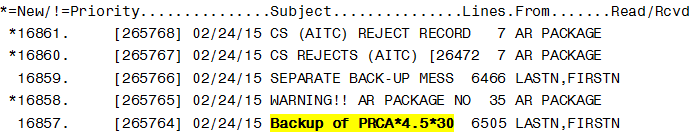 After you have opened the message, at the Enter message action (in IN basket): prompt, enter Xtract PackMan.At the Select PackMan function: prompt, enter 6 for INSTALL/CHECK MESSAGE.The following warning message will display: Warning: Installing this message will cause a permanent update of globals and routines.Do you really want to do this? NO//Enter Yes.The following message will display:Routines are the only parts that are backed up.  NO other partsare backed up, not even globals.  You may use the 'Summarize Message'option of PackMan to see what parts the message contains.Those parts that are not routines should be backed up separatelyif they need to be preserved.Shall I preserve the routines on disk in a separate back-up message? YES//Enter Yes.The following is an example display once the roll back is complete. Compare the functionality between the two builds to verify that the roll back was successful.Figure 4: PackMan Backup Message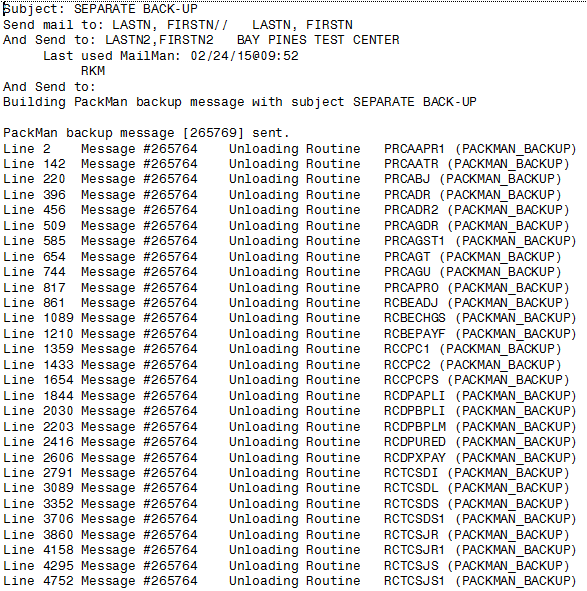 Database Rollback ProceduresFor all database restores, local site staff will need to restore the data using the last nightly back up of the database. Please log a CA SDM ticket for assistance.DateVersionDescriptionAuthor12/19/20161.1Slight modifications per HPSHPES Team11/02/20161.0Baseline ReleaseHPES Team10/17/2016.5Updated PRCA_45_P301_73.KID;1 information and installation instructions/information and patch descriptionHPES Team12/23/2015.4Addition of PRCA_45_P301_T62.KID;1 patch filename and v70 version# into Sec. 3 Patch DescriptionHPES Team6/9/2015.3Added new blocked options on Cross-Serviced bills to Collections/Payments sectionHPES Team4/22/2015.2Added Section 2.14 for Cross-Servicing Qualified / No Third Letter Sent; added Section 4.4 Post-Installation Instructions for Due Process Notification Routine; added Section 5 Backout / Rollback Procedures; updated Patch DescriptionHPES Team3/3/2015.1First draft document releaseHPES Team